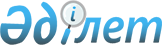 Об утверждении проекта (схемы) зонирования земель и о повышении ставок земельного налога Успенского районаРешение Успенского районного маслихата Павлодарской области от 4 ноября 2020 года № 318/64. Зарегистрировано Департаментом юстиции Павлодарской области 13 ноября 2020 года № 7027.
      В соответствии с пунктом 2 статьи 8 Земельного кодекса Республики Казахстан от 20 июня 2003 года, пунктом 1 статьи 510 Кодекса Республики Казахстан от 25 декабря 2017 года "О налогах и других обязательных платежах в бюджет" (Налоговый кодекс), Успенский районный маслихат РЕШИЛ:
      1. Утвердить проект (схему) зонирования земель Успенского района согласно приложению 1 к настоящему решению.
      2. Повысить ставки земельного налога от базовых ставок земельного налога на основании проекта (схемы) зонирования земель Успенского района согласно приложению 2 к настоящему решению.
      3. Контроль за исполнением настоящего решения возложить на постоянную комиссию Успенского районного маслихата по вопросам экономики и бюджета.
      4. Настоящее решение вводится в действие по истечении десяти календарных дней после дня его первого официального опубликования, за исключением пункта 2, который вводится в действие с 1 января 2021 года. Проект (схема) зонирования земель Успенского района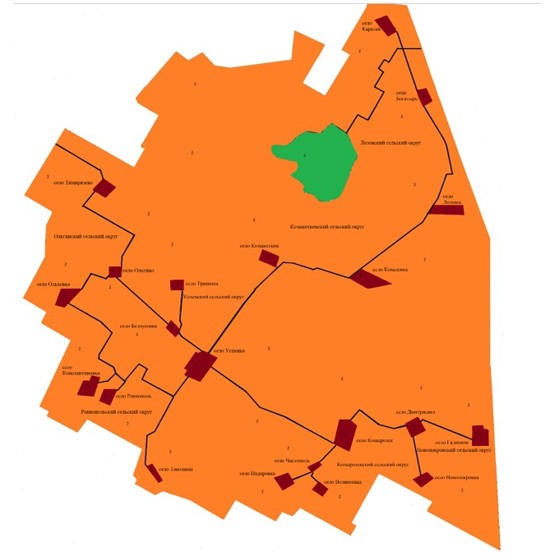  Условные обозначения: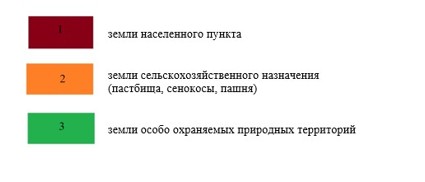  Повышение ставок земельного налога Успенского района
      Сноска. Приложение 2 с изменениями, внесенными решением Успенского районного маслихата Павлодарской области от 04.05.2021 № 37/4 (вводится в действие по истечении десяти календарных дней после дня его первого официального опубликования).
					© 2012. РГП на ПХВ «Институт законодательства и правовой информации Республики Казахстан» Министерства юстиции Республики Казахстан
				
      Председатель сессии

      Успенского районного маслихата 

Е. Горбатюк

      Секретарь Успенского

      районного маслихата 

Р. Бечелова
Приложение 1
к решению Успенского
районного маслихата
от 4 ноября 2020 года
№ 318/64Приложение 2
к решению Успенского
районного маслихата
от 4 ноября 2020 года
№ 318/64
Зоны 

расположения земель
Процент повышения
Успенский сельский округ
Успенский сельский округ
1
+50%
2 исключен решением Успенского районного маслихата Павлодарской области от 04.05.2021 № 37/4 (вводится в действие по истечении десяти календарных дней после дня его первого официального опубликования)
Исключен решением Успенского районного маслихата Павлодарской области от 04.05.2021 № 37/4 (вводится в действие по истечении десяти календарных дней после дня его первого официального опубликования)
Лозовский сельский округ
Лозовский сельский округ
1
+50%
2 исключен решением Успенского районного маслихата Павлодарской области от 04.05.2021 № 37/4 (вводится в действие по истечении десяти календарных дней после дня его первого официального опубликования)
Исключен решением Успенского районного маслихата Павлодарской области от 04.05.2021 № 37/4 (вводится в действие по истечении десяти календарных дней после дня его первого официального опубликования)
Конырозекский сельский округ
Конырозекский сельский округ
1
+50%
2 исключен решением Успенского районного маслихата Павлодарской области от 04.05.2021 № 37/4 (вводится в действие по истечении десяти календарных дней после дня его первого официального опубликования)
Исключен решением Успенского районного маслихата Павлодарской области от 04.05.2021 № 37/4 (вводится в действие по истечении десяти календарных дней после дня его первого официального опубликования)
Козыкеткенский сельский округ
Козыкеткенский сельский округ
1
+50%
2 исключен решением Успенского районного маслихата Павлодарской области от 04.05.2021 № 37/4 (вводится в действие по истечении десяти календарных дней после дня его первого официального опубликования)
Исключен решением Успенского районного маслихата Павлодарской области от 04.05.2021 № 37/4 (вводится в действие по истечении десяти календарных дней после дня его первого официального опубликования)
Ольгинский сельский округ
Ольгинский сельский округ
1
+50%
2 исключен решением Успенского районного маслихата Павлодарской области от 04.05.2021 № 37/4 (вводится в действие по истечении десяти календарных дней после дня его первого официального опубликования)
Исключен решением Успенского районного маслихата Павлодарской области от 04.05.2021 № 37/4 (вводится в действие по истечении десяти календарных дней после дня его первого официального опубликования)
Равнопольский сельский округ
Равнопольский сельский округ
1
+50%
2 исключен решением Успенского районного маслихата Павлодарской области от 04.05.2021 № 37/4 (вводится в действие по истечении десяти календарных дней после дня его первого официального опубликования)
Исключен решением Успенского районного маслихата Павлодарской области от 04.05.2021 № 37/4 (вводится в действие по истечении десяти календарных дней после дня его первого официального опубликования)
Новопокровский сельский округ
Новопокровский сельский округ
1
+50%
2 исключен решением Успенского районного маслихата Павлодарской области от 04.05.2021 № 37/4 (вводится в действие по истечении десяти календарных дней после дня его первого официального опубликования)
Исключен решением Успенского районного маслихата Павлодарской области от 04.05.2021 № 37/4 (вводится в действие по истечении десяти календарных дней после дня его первого официального опубликования)